Об обеспечении безопасности населениясельского поселения «Койгородок» в зимний период 2017-2018 годовВ соответствии с статьей 14 Федерального закона от 06.10.2003 г. № 131-ФЗ «Об общих принципах организации местного самоуправления в Российской Федерации», Уставом муниципального образования сельского поселения «Койгородок», для предотвращения несчастных случаев от схода снежного покрова с крыш зданий подведомственных организаций  муниципального образования сельского поселения «Койгородок» в зимний период 2017 – 2018 годовАдминистрация сельского поселения «Койгородок» постановляет:1. Рекомендовать руководителям организаций всех форм собственности, учреждений, предприятий, управляющих компаний, индивидуальным предпринимателям на территории сельского поселения «Койгородок»:1.1.  В срок до 25 декабря 2017 года: - произвести обследование зданий, объектов, жилого фонда на предмет определения объема работ и мест  по очистке крыш, зданий, подходов к объектам от снега, льда и наледи, представляющих угрозу травматизма населения, обрыва линии электропередач; - составить акты, подготовить план мероприятий и графики проведения работ, провести работы по очистке крыш от снега и льда.- организовать размещение табличек и ограждений, предупреждающих о возможном сходе снега;- провести в трудовых коллективах инструктажи о мерах безопасности в период возможного падения снега и льда с крыш зданий и сооружений;- директору МОУ «СОШ с. Койгородок» обязать преподавателей ОБЖ, классных руководителей провести дополнительные инструктажи с учащимися о мерах безопасности в период возможного падения снега и льда с крыш зданий и сооружений;- заведующим МБДОУ обязать воспитателей групп провести дополнительные беседы с детьми о мерах безопасности в период возможного падения снега и льда с крыш зданий и сооружений;- провести разъяснительную работу в трудовых коллективах, с владельцами легкового автотранспорта о возможном повреждении техники во время схода снежной и ледяной массы с крыш зданий;1.2.  Ежедневно: - проводить обследование зданий, объектов, жилого фонда на предмет определения объема работ и мест  по очистке крыш, зданий, подходов к объектам от снега, льда и наледи, представляющих угрозу травматизма населения, обрыва линии электропередач. Своевременно очищать крыши зданий, сооружений от снега и льда с  соблюдением всех мер безопасности и правил охраны труда.- проводить уборку, очищение от снега и льда, посыпку песком (возможно  применение противогололедных реагентов) прилегающей территории во время гололеда силами работников предприятий, организаций, учреждений и управляющих компаний;2. О всех случаях чрезвычайной ситуации, связанной с падением снега и льда с крыш зданий, объектов и сооружений, незамедлительно сообщать по телефону 9-10-40.   		3. Контроль за настоящим постановлением возлагаю на себя.4. Настоящее постановление вступает в силу с даты опубликования на информационных стендах сельского поселения «Койгородок», официальном сайте администрации сельского поселения «Койгородок».Руководитель администрации сельского поселения «Койгородок»-                                           А.А.Тебеньков «Койгорт» сикт овмöдчöминлöнадминистрация «Койгорт» сикт овмöдчöминлöнадминистрация «Койгорт» сикт овмöдчöминлöнадминистрация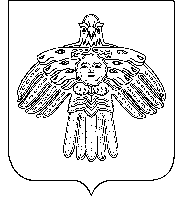 Администрациясельского поселения«Койгородок»Администрациясельского поселения«Койгородок»ПОСТАНОВЛЕНИЕот18 декабря 2017 г.                                                        №                                                         № 09/12	с. Койгородок	с. Койгородок	с. Койгородок